FUN WAYS OF WRITINGWritingMake letters with play dough. (Initially, make the letter on top of a large printed letter).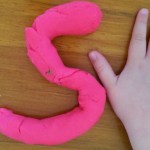 Practice letter shapes using shaving foam, gloop, sand, finger paint and sand paper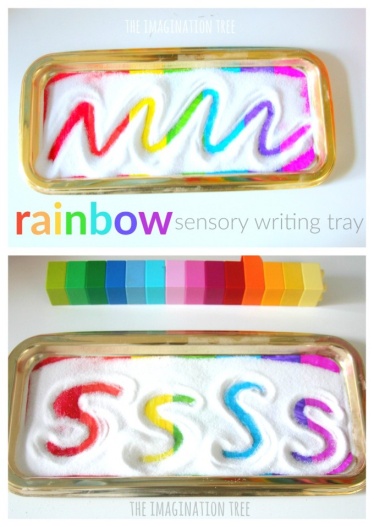 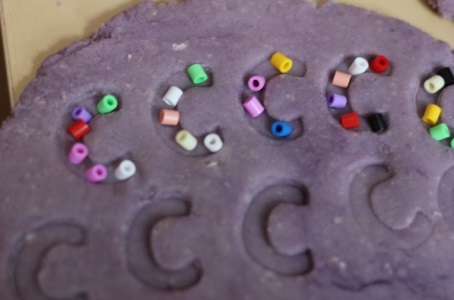 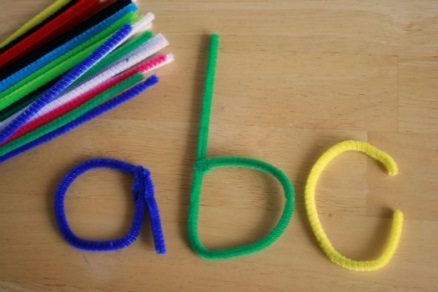 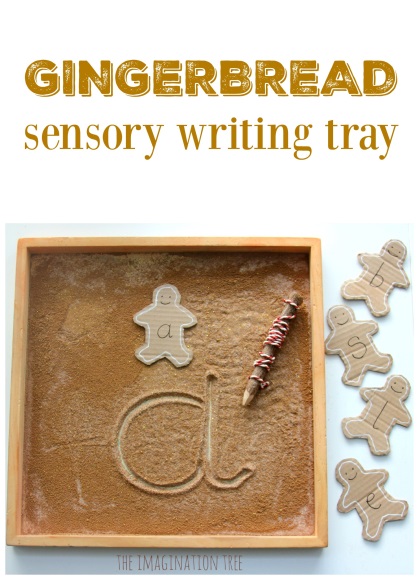 